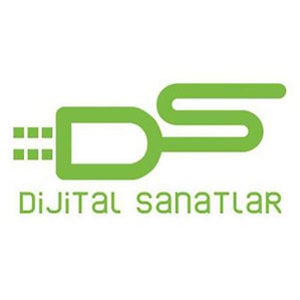 ÇİÇERO: İLYAS BAZNAGösterim Tarihi: 18 Ocak 2019Dağıtım: CGV Mars DağıtımYapım: Dijital Sanatlar YapımeviYönetmen: Serdar AkarYapımcı: Mustafa UsluSenaryo: Gürkan TanyaşMüzik: Onur ÖzmenGörüntü Yönetmeni: Peter SteugerKurgu: Mustafa PreshevaKostüm Tasarım: Baran UğurluSanat Yönetmeni: Soydan Kuş İdari Yapımcı: Evrim ŞanalUygulayıcı Yapımcı: Erkan GezginciOyuncular:Erdal BeşikçioğluBurcu BiricikErtan SabanMurat GaripağaoğluTamer LeventMehmet UlayLevent ÜlgenSelen ÖztürkMehmet EsenMehmet Ezel ÖzgünGerry GeorgePeter CunnınghamAçelya Özcan (İngiliz Suzie)Sinem SüleAylin KılınçarslanEren DevrimÇiğdem Selışık OnatKonuk Oyuncular:Cem KurtoğluAltan ErkekliYardımcı Oyuncular:Eser Ali YıldırımBahar KayışUfuk KaplanFuat OnanTolga CanbeyliÖzer ArslanYahya Kemal AydoğduOlcay Aykutİkinci Dünya Savaşı sırasında İngiltere’nin gizli belge ve bilgilerini Almanya’ya sızdıran İlyas Bazna’nın hayatını anlatan filmin en büyük özelliği hakkında yüzlerce film ve belgesel çekilen bu dönemin gizli kalmış, şimdiye kadar nerdeyse hiç anlatılmamış yüzünü gözler önüne sermesi. Konu:2. Dünya Savaşı sırasında Ankara’daki İngiliz Büyükelçiliği’nde uşak olarak görevli İlyas Bazna, Almanya için casusluk faaliyetlerine başlar. Almanlar, kendilerine altın değerinde bilgiler satan bu casusa ÇİÇERO kod adını verir. Bazna, savaşın kaderini değiştirir fakat T4 adı verilen uygulamayla Alman vatandaşı engelli çocuklar dahil her yaştan engellilerin gaz odalarına gitmelerine, iğneyle uyutulmalarına mani olamaz. Detaylı Bilgi ve Görsel İçin:Arzu MildanMedya İlişkileri DirektörüGSM: 0532.484.1269  mildanarzu@gmail.com